   Dukovany, 30. června 2020S prázdninami obnovují provoz Infocentra JE Dukovany a PVE Dalešice. Návštěvníci se mohou těšit na novinky.S prvním prázdninovým dnem otevře ČEZ znovu pro návštěvníky svá infocentra Jaderné elektrárny Dukovany a nedaleké Přečerpávací vodní elektrárny Dalešice. Několikaměsíční pauzu, která byla jedním z mnoha preventivních opatření pro zajištění bezpečné a spolehlivé výroby elektrické energie z těchto bezemisních zdrojů, energetici využili k údržbě i rozšíření rozsahu nabízených služeb. Návštěvníci budou moci využít novou dobíjecí stanici pro elektrokola, zakoupit turistické známky a samolepky nebo si zasoutěžit na skákacím panákovi. Zájemci o prohlídky infocentra JE Dukovany anebo PVE Dalešice se již nyní mohou hlásit prostřednictvím objednávkového rezervačního systému na www.cez.cz/dukovany, kde najdou i časy prohlídek a další doplňující informace potřebné k jejich návštěvě. „Těší nás možnost znovu otevřít naše Infocentrum návštěvníkům, ale stále musíme být obezřetní. Proto budou muset návštěvníci i nadále dodržovat nařízení vlády, to znamená používat desinfekci, dodržovat bezpečné rozestupy a u lidí z určených lokalit dál platí i povinnost nosit roušky,“   sdělil ředitel elektrárny Roman Havlín. Během vynuceného volna energetici doplnili jednotlivá zastavení o výklad v anglickém a německém jazyce a dokončili model aktivní zóny, který návštěvníky nově ponoří do samotného nitra reaktoru a tajů řízené štěpné reakce.Hned při vstupu do Infocentra je pro příznivce elektrokol připravena nová dobíjecí stanice, díky které si mohou návštěvníci v průběhu prohlídky dobít svá elektrokola stoprocentně ekologickou energií z jaderné elektrárny. „Dobíjení elektrokol u elektrárny je zcela zdarma, včetně zapůjčení dobíjecích kabelů, kterých máme připraveno sedm druhů, tak aby pokryly většinu typů na trhu. Kabely jsou připraveny k zapůjčení na recepci budovy Infocentra,“ doplnil ředitel elektrárny Roman Havlín.Nově si zájemci budou moci zakoupit oblíbené turistické známky a deníky. Pro děti a žáky jsou připraveny pracovní listy s hádankami, křížovkami, osmisměrkami a dalšími kvízy a soutěžemi, které zábavnou formou ověří vědomosti nabyté při prohlídce. Motivací ke správným odpovědím jsou připravené odměny s vyobrazením skřítků Enerů. Pro nejmenší jsou připraveny dětské omalovánky.Jednou z prvních objednaných návštěv je skupina cyklistů, která během akce „Křížem krážem Vysočinou na kole“ v průběhu závěrečné etapy pětidenního putování navštíví v úterý 7. července také Jadernou elektrárnu Dukovany. „Jedná se už o třináctý ročník této cyklistické akce, kterou pořádá krajská organizace Vysočina Tourism. Po několikaleté pauze povede trasa také přes elektrárnu Dukovany, která letos slaví 35 let svého provozu a která je naším dlouholetým partnerem,“ říká Tomáš Čihák, ředitel Vysočina Tourism. Účastníci akce budou moci během svého putování přispět šlapáním na kole prostřednictvím aplikace EPP Pomáhej pohybem na projekt Inkluzivní terapeutické zahrady Domova Kamélie Křižanov. Ve druhé polovině prázdnin pak připravila infocentra ČEZ pro rodiny s dětmi zábavnou soutěž. Pokud navštíví alespoň dvě expozice, získají originální nálepky a plyšáky oblíbených energetických postaviček Watíka či Joulinky. Jiří Bezděk, mluvčí ČEZ, a. s., Jaderná elektrárna Dukovany				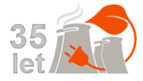 